Culinary Arts and Hospitality Management classes that articulated will be evaluated on the following criteria:CA163A Beginning Baking and Pastry (3 Credits)Professional Qualifications of the Instructor/TeacherProfessional CertificationsEducationClass content to include:Subjects (i.e. Recipe Conversions, Cooking Fundamentals, and Safety/Sanitation)Class Syllabi, Content Materials List, and Grading Rubrics Total number of Hours in Lab/LectureFacilityYour facility must meet professional standards your students will see in the industry.Professional Qualifications of the Instructor/TeacherDocumentation ChecklistClass content to include:Facility Requirements (Each set is for a group of 4 students)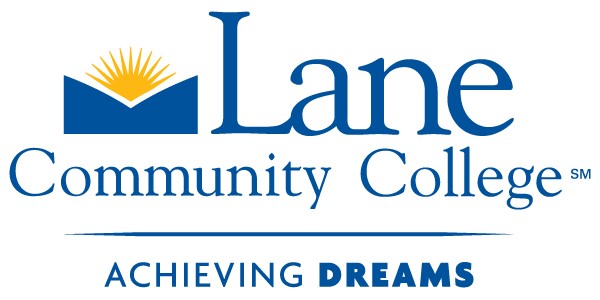 High School ConnectionsCollege Now ● RTEC Expanded Options ● PathwaysLane community College4000 East 30th Ave Eugene, OR 97405Phone: 541.463.5521	Fax: 541.463.4734First NameLast NameSubmission DateHigh SchoolPhone NumberEmailAddressAddressAddressCulinary Arts AAS or BA, BS, BFA-and-5 years’ experience in food service or (ACF Certification at or above CCC)-or-10 years’ experience and demonstrated culinary skills or (ACF Certification at or above CEC)PersonalPersonalResumeTranscriptsCertificationsCurriculum MaterialsCurriculum MaterialsSyllabusWeekly Schedule (Include you Menus)Textbook ListCourse Competencies(CA163A):Lane CCLane CCYour ClassYour ClassCourse Competencies(CA163A):LectureLabLectureLabBasic BakingDefine baking terms.16Identify equipment and utensils used in baking and discuss proper use and care.16Demonstrate proper selection of equipment and utensils for specific application.110Identify ingredients used in baking.110Demonstrate proper scaling and measurement techniques.15Apply basic math skill to recipe conversions.10Describe properties and list function of various ingredients.14Define and Describe the steps in the production of yeast-leavened breads.11.5Prepare a variety of yeast-leavened breads.06Evaluate the quality of yeast-leavened breads.0.53Define and Describe quick breads and the mixing methods utilized to produce   them.11.5Prepare and Evaluate the quality of a variety of quick breads.06Define and describe the various types of pies and tarts and the mixing methods utilized to produce them.11.5Prepare a variety of pies and tarts.06Define and describe the variety of laminated doughs.11.5Explain the process of lamination as it applies to doughs.11.5Prepare a variety of laminated dough products.06Evaluate the quality of laminated dough products.11.5Small Wares / ItemsSmall Wares / Items4 House Knifes (NSF Certified)4 Cutting Boards (NSF Certified)2 Sauce Pots (≥16 oz.) *Examples: All-Clad, Vollroth BrandsDishes (Plates/Bowls/Utensils)Whisks (≥ 2 ea.)Stainless Steel Bowls (≥ 2 ea.)Pocket Thermometer (≥ 2 ea.)Stand Mixer w/ Grinder attachment (≥ 1 ea.) *Examples: Kitchen AidDigital Scale (≥ 1 ea.)StorageStorageDried Herb Inventory (+ Rack)Self-Draining Storage for all Small Wares (6 inches from the ground)Self-Draining Storage for all food (Separate from Small Wares) (6 inches from the ground)EquipmentEquipmentRefrigeration (approx. 5 cubic feet per group)Deep Fryer (1 Total)Convection Oven (1 Total)Stewarding / SanitationStewarding / SanitationDish machine (High or low temp) –or- 3 Compartment SinkRecycling + Composting